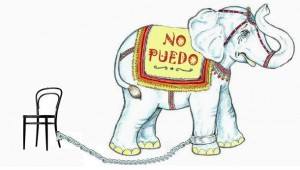 En el Inconsciente se almacenan los programas y creencias limitantes que condicionan nuestro vivir diario. Mediante ciertas técnicas se logra llegar a ellas, para así poder modificarlas.